     MIĘDZYSZKOLNY OŚRODEK SPORTOWY KRAKÓW-WSCHÓD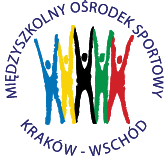 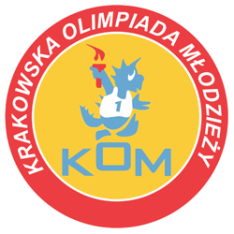 Adres: Centrum Rozwoju Com Com Zoneul. Ptaszyckiego 6 – P 09,  31 – 979 Krakówtel/fax: 12 685 58 25,   email:  biuro@kom.krakow.plwww.kom.krakow.plKraków, 31.01.2017r.KRAKOWSKA OLIMPIADA MŁODZIEŻY 2016/17 – LICEALIADASNOWBOARD /25.01.2017r./ - KLASYFIKACJA DRUŻYNOWA DZIEWCZĄT.SZKOŁAZAWODNIKZAWODNIKZAWODNIKRAZEM PKTMIEJSCEPKT DO WSPÓŁZAW KOMLO PIJARÓW2116-37112II LO2015136210VII LO18943139IV LO19653048I LO10711857IX LO141-1566III LO121-1375XIII LO11111384ZS PM81-993X LO3115102VIII LO2114111VI LO17--17Udział1XII LO1--1Udział1PGA 620--20Udział1VIII PALO13--13Udział1III SLO1--1Udział1